                                                                         AULA 12 REMOTA – 10/05 A 14/05ATIVIDADES COM BAMBOLÊ QUEM NUNCA PEGOU UM BAMBOLÊ, COLOCOU NA CINTURA E CONTOU QUANTAS VOLTAS DAVA ANTES DE CAIR NO CHÃO? O BAMBOLÊ É UM JOGO TÃO ANTIGO UTILIZADO DE FORMA CONSTANTE NAS ATIVIDADES INFANTIS. ESTA SEMANA OS ALUNOS, COM AUXÍLIO DE SEUS RESPONSÁVEIS, DEVEM FAZER UM BAMBOLÊ UTILIZANDO MANGUEIRA OU OUTRO MATERIAL FLEXÍVEL E REALIZAR ATIVIDADES ABAIXO: SUGESTÃO DE ATIVIDADES:  GIRAR O BAMBOLÊ EM PARTES DO CORPO (CINTURA, BRAÇO, PERNA);  COLOCAR O BAMBOLÊ NO CHÃO, ENTRAR DENTRO E CAMINHAR PARA FRENTE, PARA TRÁS, PARA OS LADOS SEM SAIR DE DENTRO DO BAMBOLÊ;  ROLAR O BAMBOLÊ PELO CHÃO;  ROLAR A BAMBOLÊ E TENTAR PASSAR POR DENTRO DELE ENQUANTO ESTEJA RODANDO;  JOGAR O BAMBOLÊ E TENTAR ACERTAR DENTRO DE ALGUM ALVO;  AMARRAR O BAMBOLÊ A ALGUNS CENTÍMETROS DO CHÃO E TENTAR PULAR PASSADO DENTRO DELE, IR AUMENTANDO A ALTURA DE ACORDO COM O LIMITE DO ALUNO;  ALÉM DESSAS SUGESTÕES O ALUNO DEVE USAR SUA CRIATIVIDADE E CRIAR SUAS PRÓPRIAS BRINCADEIRAS UTILIZANDO O BAMBOLÊ.Escola Municipal de Educação Básica Augustinho Marcon.Catanduvas, maio de 2021.Diretora: Tatiana Bittencourt Menegat. Assessora Técnica Pedagógica: Maristela Apª. Borella Baraúna.Assessora Técnica Administrativa: Margarete Petter Dutra.Professor: Rafael MunarettoDisciplina: Educação Física Turma: 1º ano Aluno: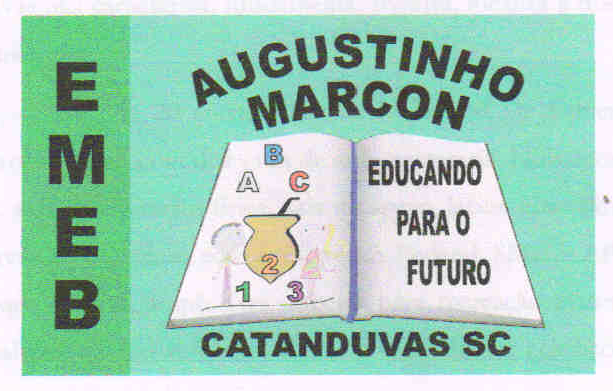 